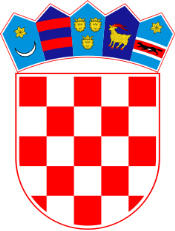 REPUBLIKA HRVATSKAOpćinski sud u RijeciUred predsjednikaŽrtava fašizma 7Posl.br.: 7-Su-1218/2021-24U Rijeci 30. studeni 2021.REPUBLIKA HRVATSKARJEŠENJE 	Općinski sud u Rijeci, po predsjednici suda Vesni Katarinčić dipl. iur., odlučujući temeljem odredbe čl. 52. st. 1. Zakona o državnim službenicima (NN br. 49/12, 37/13, 38/13, 1/15, 138/15, 61/17, 70/19 i 89/19 dalje ZDS), donosiR J E Š E NJ E 	I. RENEA VUČINIĆ, SSS, maturantica gimnazije, prima se u državnu službu u Općinski sud u Rijeci, na radno mjesto III. vrste administrativnog referenta – sudskog zapisničara na određeno vrijeme do povratka na rad privremeno odsutnog državnog službenika Mirte Matanović.	II. JANA PUŠKARIĆ, SSS, maturantica gimnazije, prima se u državnu službu u Općinski sud u Rijeci, na radno mjesto III. vrste administrativnog referenta – sudskog zapisničara na određeno vrijeme do povratka na rad privremeno odsutnog državnog službenika Ane Lokmer.	III. Probni rad državnih službenika traje 2 (dva) mjeseca i državna služba može prestati ako službenik ne udovolji radnim zadacima.	IV. Po izvršnosti ovog rješenja donijet će se rješenje o rasporedu na radno mjesto i utvrditi dan početka rada.	V. Žalba protiv rješenja o prijmu na određeno vrijeme ne odgađa izvršenje rješenja.Obrazloženje	1. Općinski sud u Rijeci objavio je dana 22. listopada 2021. godine na web stranici Ministarstva pravosuđa i uprave RH, kao središnjeg tijela državne uprave nadležnog za službeničke odnose, na web stranici Hrvatskog zavoda za zapošljavanje, Područne službe u Rijeci, te na oglasnoj i web ploči ovoga suda oglas za prijam u državnu službu na određeno vrijeme 3 (tri) administrativna referenta – sudska zapisničara, radi zamjene duže vrijeme odsutnih državnih službenica do njihova povratka na rad, uz obvezni probni rok od 2 (dva) mjeseca. Rok za prijave isticao je 02. studenog 2021. godine. Predmetni oglas objavljen je temeljem odredbe čl. 61. ZDS-a, a temeljem suglasnosti Ministarstva pravosuđa Republike Hrvatske od 16. rujna 2021., KLASA: 119-02/21-04/49, URBROJ: 514-08-03-02-01/05-21-57.2. Citiranim oglasom određen je uvjet za navedeno radno mjesto i to: srednja stručna sprema upravne, ekonomske, birotehničke ili grafičke struke, odnosno stečena srednja stručna sprema sa završenom gimnazijom ili drugom četverogodišnjom školom čiji je nastavni plan i program isti ili u pretežitom dijelu jednak nastavnom planu i programu škola u kojima se obrazuju kadrovi za propisane struke, najmanje 1 godina radnog iskustva u struci, položen državni stručni ispit za rad u sudu sve u skladu s odredbama ZDS-a. U državnu službu može biti primljena i osoba bez državnog stručnog ispita uz uvjete iz odredbe čl. 56. ZDS-a. Osobe koje se primaju u državnu službu moraju zadovoljavati i uvjete propisane odredbom čl. 48. i 49. ZDS-a. U citiranom oglasu je navedeno da će se provesti testiranje i razgovor s kandidatima.3. Odlukom gornjeg poslovnog broja, imenovana je Komisija za provedbu postupka testiranja.	4. Formalne uvjete iz oglasa su zadovoljilo je 5 (pet) kandidata. 5. Dana 12. studenog 2021. godine u 10,00 sati održano je testiranje sa 2 (dva) kandidata koji su se odazvali pozivu za testiranje, a koji je objavljen sukladno uvodno citiranom oglasu.	6. Analognom primjenom odredbe čl. 9. i 10. Uredbe o raspisivanju i provedbi javnog natječaja i internog oglasa u državnoj službi (NN broj 78/17, 89/19 dalje Uredba) kandidati koji ne ispunjavaju formalne uvjete oglasa i koji se nisu odazvali pisanoj provjeri i razgovoru ne smatraju se kandidatima, te im se neće dostavljati ovo rješenje.7. Nakon provedenog testiranja kandidata iz područja poznavanja rada na računala u vidu prijepisa teksta (diktata), oba kandidata stekla su uvjete za pristupanje razgovoru sa Komisijom.8. Komisija je obavila razgovor (intervju) s kandidatima kroz koji je utvrđivala znanja, sposobnosti i vještine, interese i profesionalne ciljeve i motivaciju kandidata za rad u državnoj službi te rezultate ostvarene u njihovom dosadašnjem radu. 	9. U postupku prijma utvrđeno je da je kandidat Renea Vučinić iz testiranja poznavanja rada na računalu ostvarila 10 bodova dok je kandidat Jana Puškarić iz testiranja poznavanja rada na računalu ostvarila 9 bodova. Izabrani kandidati iskazali su visok stupanj profesionalne motivacije, znanja, sposobnosti i vještina te odgovornosti za rad na radnom mjestu administrativni referent – sudski zapisničar, te su oba kandidata na razgovoru sa Komisijom ostvarila po 10 bodova.	10. Sukladno odredbi čl. 61. st. 12. ZDS-a žalba protiv rješenja o prijmu u državnu službu na određeno vrijeme ne odgađa izvršenje rješenja.	11. Rješenje o prijmu dostavlja se svim kandidatima u postupku javnom objavom na web stranici Ministarstva pravosuđa i  uprave RH www.mpu.gov.hr i na web stranici Općinskog suda u Rijeci https://sudovi.hr/hr/osri/.	12. S obzirom na navedeno valjalo je odlučiti kao u izreci rješenja.								Predsjednica suda:								Vesna Katarinčić, dipl.iur. UPUTA O PRAVNOM LIJEKU:	Protiv ovog rješenja dopuštena je žalba koja se podnosi pisanim putem u 3 (tri) istovjetna primjerka putem ovog suda u roku od 15 (petnaest) dana od dana dostave ovog rješenja, a o žalbi odlučuje Odbor za državnu službu.DNA:- Spis;- Ministarstvu uprave elektroničkim putem u PDF formatu radi javne objave na web stranici- osobni očevidnik;- MPRH – po pravomoćnosti;